#96CURIUMCm96	[247]RADIOACTIEFSPECTROMETERSRUIMTE BATTERIJENCurium is een van de meest radioactieve elementen – zo radioactief dat het paars gloeit  in het donker.Curium-244 werd gebruikt als alfadeeltjesbron in de röntgenspectrometers in een aantal   ruimtesondes.Curium heeft potentieel om te worden gebruikt in batterijen om  satellieten van stroom te  voorzien, maar de zeldzaamheid en hoge kosten zijn onbetaalbaar.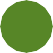 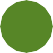 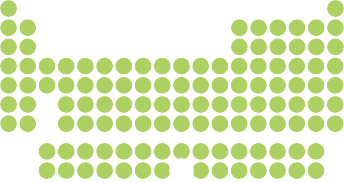 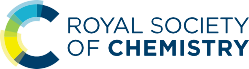 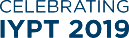 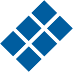 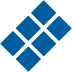 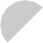 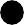 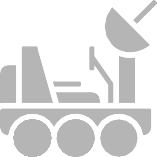 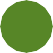 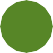 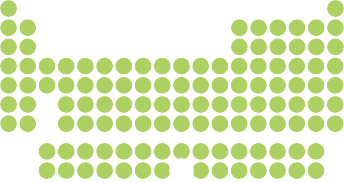 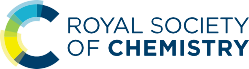 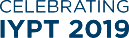 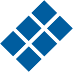 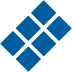 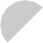 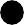 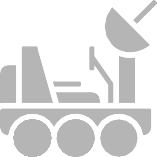 Ci	© 2019 Andy Brunning/Royal Society of Chemistry#IYPT2019